Łąck 19 lipca 2014Konkurs „FIO-Mazowsze Lokalnie” wystartował! 
– ponad 2,1 mln zł dla grup nieformalnych i młodych organizacji z woj. mazowieckiegoFundacja Fundusz Współpracy, wspólnie ze Stowarzyszeniem BORIS i Stowarzyszeniem Europa i My, ogłosiła start pierwszego konkursu na mikrodotacje dla młodych organizacji pozarządowych, grup nieformalnych i samopomocowych z terenu województwa mazowieckiego. Termin składania wniosków upływa 12 sierpnia br. W ciągu trzech lat operatorzy FIO-Mazowsze Lokalnie planują przekazać ponad 2,1 mln zł w ramach mikrodotacji do 5 tys..Konkurs ten jest pierwszym z cyklu, w którym można uzyskać mikrodotację, wysokości do 5 tysięcy złotych. W ramach całego programu „FIO-Mazowsze Lokalnie”, w ciągu najbliższych 3 lat zostanie rozdystrybuowane ponad 2,1 mln złotych w formie mikrodotacji. Tylko w 2014 roku na realizatorów lokalnych działań czeka ponad 600 tys. zł. Głównym celem programu jest wsparcie działań, które inicjują współpracę mieszkańców Mazowsza na rzecz dobra wspólnego. W ramach konkursu, przewidywane jest przyznanie mikrodotacji na projekty, które m.in.:zakładają współdziałanie mieszkańców, wynikają z konkretnych potrzeb danej społeczności,mają jasno określony cel,mają dobrze zaplanowane działania i mierzalne rezultaty,będą realizowane wspólnymi siłami mieszkańców i instytucji życia lokalnego –  samorządów, przedsiębiorców i organizacji społecznych.– W ramach FIO-Mazowsze Lokalnie, podobnie zresztą jak w programie Działaj Lokalnie, z którego doświadczeń korzystamy, wspieramy zwykłych ludzi, którzy chcą wspólnie działać na rzecz swojej społeczności – mówi Daniel Prędkopowicz, koordynator programu. – Jest to największy, jak do tej pory program, który adresowany jest tylko do grup nieformalnych i młodych, dopiero startujących stowarzyszeń i fundacji – zauważa.Wnioski w konkursie można składać do 12 sierpnia 2014 roku. Operatorzy uruchamiając konkurs, mają nadzieję na pobudzenie mazowieckiego środowiska skupionego wokół organizacji pozarządowych. Konstrukcja programu pozwala na to, aby pieniądze dotarły bezpośrednio do osób, które są najbardziej aktywne w swoich społecznościach i mają pomysły oraz energię, aby je realizować. – Być może na pierwszy rzut oka mikrodotacja w wysokości do 5 tysięcy złotych wydaje się być kroplą w morzu potrzeb… Z naszej jednak perspektywy, są to środki, które mogą wesprzeć lokalne – oddolne inicjatywy, w których największą wartością jest mobilizacja społeczności. – mówi Jacek Ostrowski z Fundacji Fundusz Współpracy. –Te pieniądze mają szansę rozwiązać problemy, które z racji swojej rangi często są pomijane lub niezauważane podczas planowania budżetów gmin lub innych programów dotacyjnych.” – dodaje J. Ostrowski.Program FIO-Mazowsze Lokalnie adresowany jest do mieszkańców zarówno małych wsi, miasteczek i gmin oddalonych od miast, jak i np. dzielnic dużych metropolii, w tym Warszawy. Organizatorzy konkursu zauważają, że nie ważne jest skąd jesteś, ale ważne jest co chcesz i z kim zrobić.Operatorów programu „FIO-Mazowsze Lokalnie” wspierają Ambasadorzy, którzy na swoje barki przejmą część działań związanych z m.in. dotarciem do lokalnych grup nieformalnych, aktywnym informowaniu i doszkalaniu potencjalnych beneficjentów, a także wezmą udział w ocenach merytorycznych wniosków. Do grona Ambasadorów FIO zaproszone zostały osoby, które swoimi działaniami, doświadczeniem i wiedzą wypracowały sobie autorytet wśród społeczności lokalnych i dzięki temu w naturalny sposób mogą zachęcać swoje otoczenie do wzięcia udziału programie. Jest to blisko 40 organizacji pozarządowych, lokalnych grup działania, bibliotek i ośrodków pomocy społecznej z terenu całego Mazowsza, które będą aktywnie uzupełniać działania Partnerów projektu.Więcej na temat konkursu oraz programu „FIO-Mazowsze Lokalnie”:www.mazowszelokalnie.pl www.facebook.com/mazowszelokalnie.infolinia 0-801 055 100Kontakt do Ambasadora FIO ML mazowszelokalnie@podarujserce.eu, wieslub@plusnet.pl, Tel 730 737 545, 609 553 621Ambasadorem Funduszu Inicjatyw Obywatelskich Mazowsze Lokalnie na obszarze powiatów; gostynińskiego, płockiego i sierpeckiego, zostało mianowane.Celem Fundacji jest działanie w zakresie: 

Pomocy społecznej, w tym pomocy rodzinom i osobom w trudnej sytuacji życiowej oraz wyrównywania szans tych rodzin i osób; działalności charytatywnej; działalności na rzecz osób niepełnosprawnych; promocji zatrudnienia i aktywizacji zawodowej osób pozostających bez pracy i zagrożonych zwolnieniem z pracy; działalności na rzecz równych praw kobiet i mężczyzn; działalności na rzecz osób w wieku emerytalnym; działalności wspomagającej rozwój gospodarczy, w tym rozwój przedsiębiorczości; wypoczynku dzieci i młodzieży; kultury, sztuki, ochrony dóbr kultury i dziedzictwa narodowego; wspierania i upowszechniania kultury fizycznej; turystyki i krajoznawstwa; ratownictwa i ochrony ludności; promocji i organizacji wolontariatu; działalności na rzecz integracji i reintegracji zawodowej i społecznej osób niepełnosprawnych.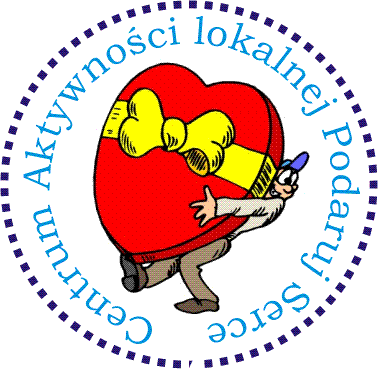 Wszystkich zainteresowanych programem, chcących zorganizować spotkanie informacyjne na swoim terenie zapraszamy do kontaktu.